Познавательныйисследовательско-творческийпроект«Откуда в речке вода»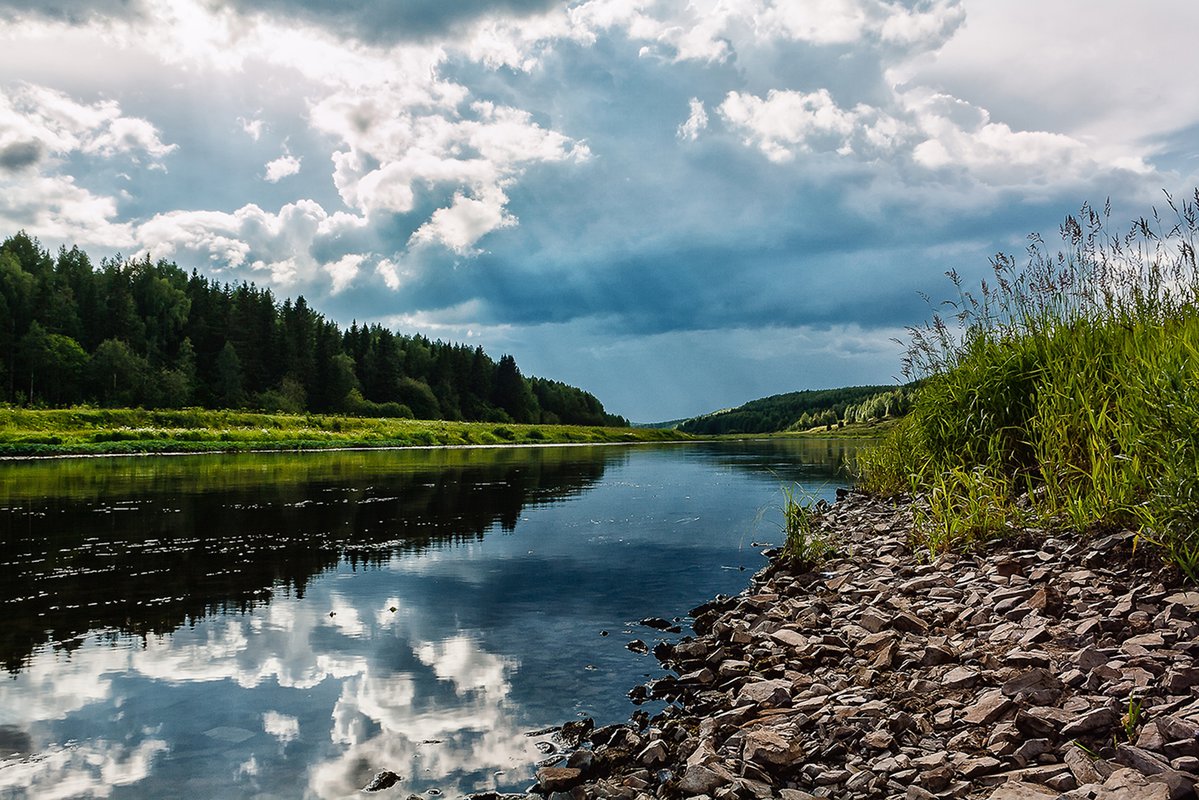 Воспитатели:   Саудаханова А. Ф.Шевцова Е. ВПроект: «Откуда в речке вода»                          Тип проекта:  исследовательско-творческий.Вид проекта: групповойСроки: краткосрочныйОбъект проекта: окружающий мирПредмет проекта: водаУчастники проекта:педагоги группы,дети разновозрастной  группы со сложным дефектом, имеющие нарушения в физическом и (или) психическом развитии(от 3-х до 7 лет);родители воспитанников.Актуальность проекта:В основе него лежит подход исследовательского обучения, направленный на развитие у детей умений и навыков научного поиска, становление нравственных ценностей. Эмоциональная насыщенность игровых приемов развивающего обучения, на основе которых выстроен проект, положительно влияет на расширение детского кругозора, формирование познавательного интереса. Актуальность данного проекта состоит в том, что он позволяет как в условиях непрерывной ОД, так и входе совместной исследовательской деятельности с родителями в условиях семьи, расширить, обогатить и систематизировать знания детей о воде, ее состояниях и свойствах.Цель проекта. Сформировать у детей младшего возраста и расширить представления у детей старшего возраста о воде, как о объекте неживой природы, ее свойствах. Задачи педагогические:Развитие познавательной активности, интеллектуально-творческого потенциала личности ребенка, путем совершенствования его исследовательских способностей.Закрепление и расширение знаний об окружающем мире, на основе которых обогащается словарь детей, совершенствование навыков нетрадиционного изображения предметов в форме игровых действие, приемовФормирование предпосылок поисковой деятельности.Вызвать у детей положительные эмоции, используя художественное слово, музыку.Развивать навыки общения и речь, творческие способности, воображение, мышление, расширять кругозор детей, стимулировать познавательный интерес.Развитие умений определять возможные методы решения проблемы с помощью взрослого, а затем и самостоятельно.Задачи работы с родителямиОрганизовать работу с родителями по развитию исследовательской деятельности дошкольниковПривлечь родителей к организации познавательно-поисковой деятельности детейАктивизировать мышление детей и родителей в процессе решения проблемных ситуацийС помощью родителей совершенствовать уровень исследовательских умений детейФормирование партнерских отношений между педагогами, родителями и детьмиСформулированные задачи рассматриваются как желаемый результат. Итог. Проект длился 2 недели. В рамках данного проекта дети младшего возраста познакомились, а дети старшего возраста значительно расширили свои представления о воде  в условиях группы, участка во время прогулок, в совместной исследовательско- творческой деятельности с родителями. Дети принимали участие в придумывании сказки о малом круговороте воды в природе, основываясь на выводах опытов и наблюдениях, сделали рисунки к этой сказке. Проект помог вызвать интерес у детей к исследовательской деятельности, Младшие дошкольники познакомились со свойствами воды, закрепили навыки элементарного сравнения (холодная-теплая, сухой-мокрый), Старшие дети расширили свои знания о свойствах и состояниях воды, ее переходе из твердого состояния в жидкое и парообразное, обогатили свой словарный запас эпитетами, сравнениями, глаголами, закрепили умение строить правильно предложения, научились устанавливать простые причинно-следственные связи. В ходе проекта дети сделали вывод о том, что без воды не будет жизни на Земле и от деятельности человека напрямую зависит будет ли и дальше наша планета обитаемой. В течение проведения проекта дети играли в коллективные подвижные, дидактические и развивающие игры, что способствовало укреплению их здоровья, развитию интеллекта и помогло сплотить детский коллектив, а большая совместная работа детей и родителей способствовала их сближению и установлению добрых отношений в кругу семьи.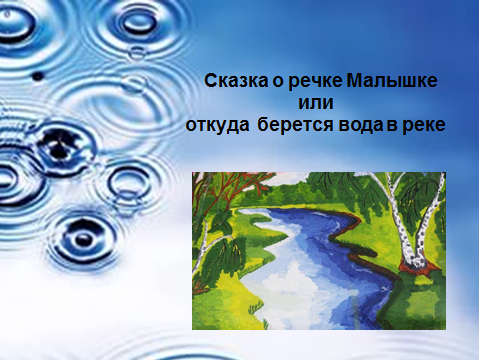 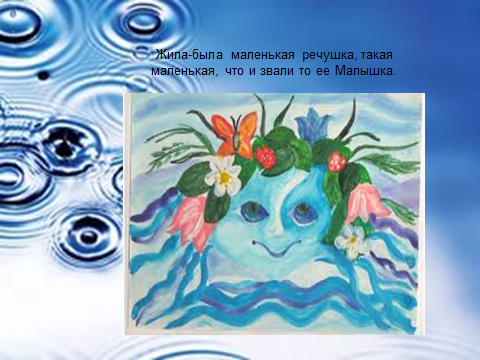 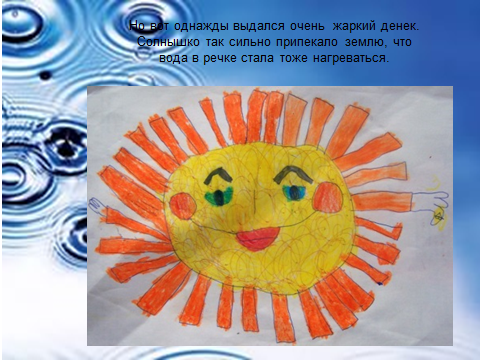 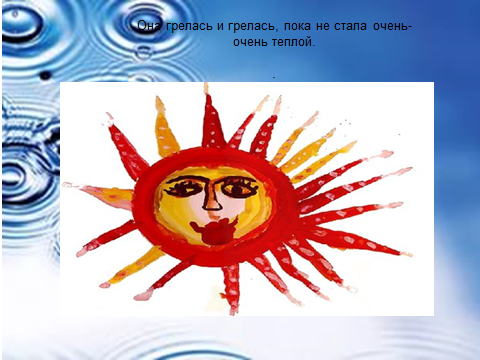 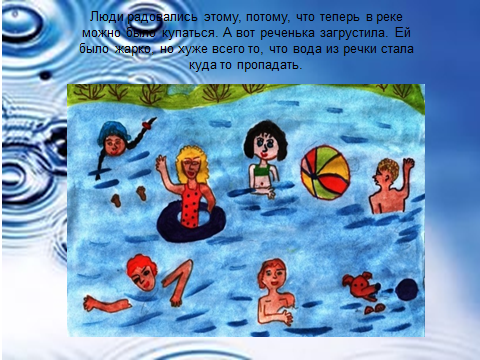 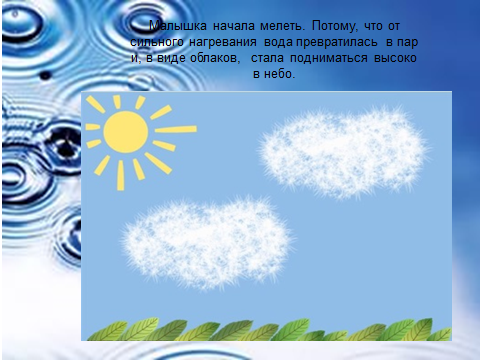 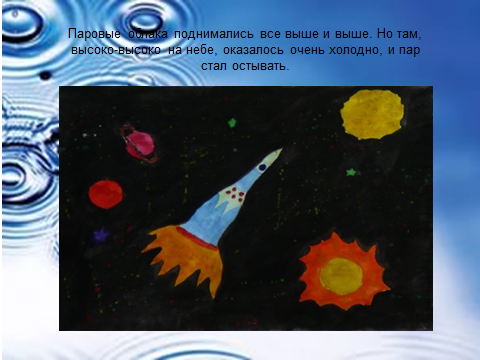 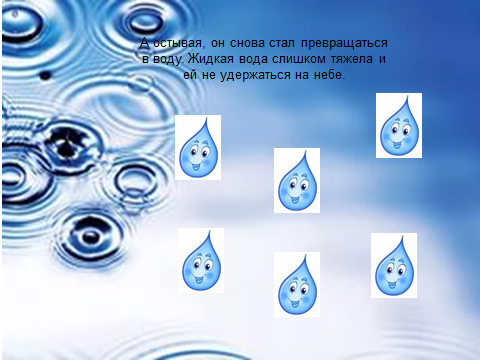 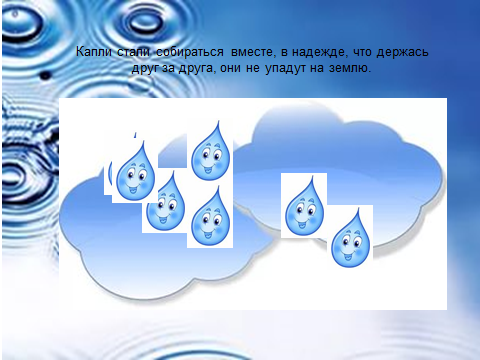 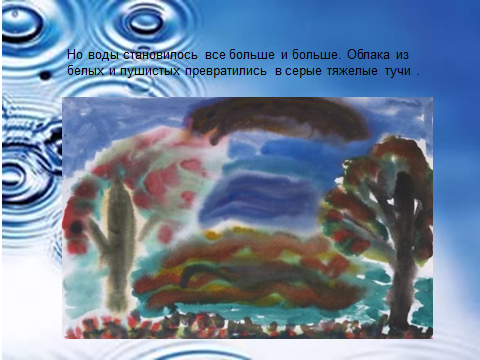 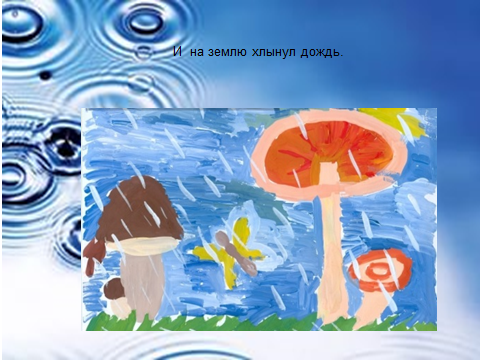 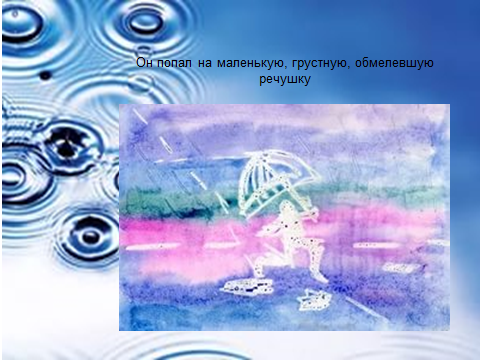 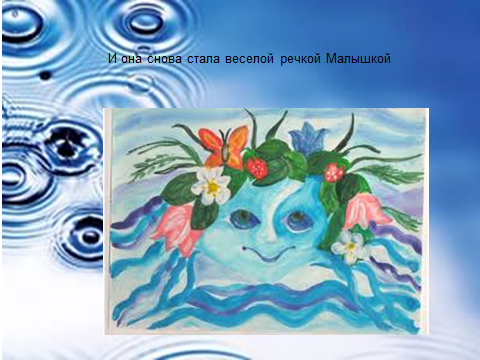 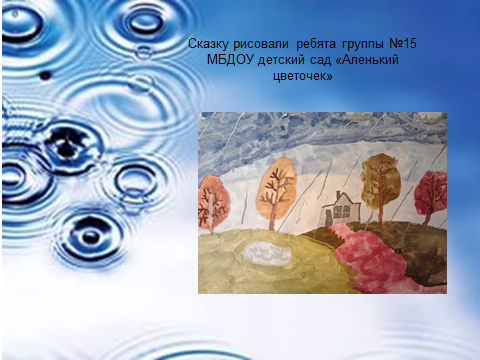 ЭтапыДеятельностьПодготовительный Педагоги:Выявление проблемы. Постановка цели.Определение задач. Подбор музыкального материала, литературы, дидактических игр, наглядности. Взаимодействие с родителями: круглый стол по теме «Исследовательско-экспериментальная деятельность, как средство развития познавательной активности, интеллектуального, нравственного воспитания детей.» Консультирование по вопросу организации экспериментально-исследовательской деятельности в домашних условиях.Работа с детьми:Рассказы детей о предстоящем летнем отдыхе, правилах поведения у воды и на воде домовенку Кузе. Кузя обозначает проблему «откуда берется вода в речке весной, если зимой там был лед и куда пропадает жарким летом»Поэтому возникла необходимость в получении дополнительных сведений о свойствах воды, что  стало причиной создания проекта.Постановка проблемных вопросов:Что происходит со льдом весной?Из чего «сделаны» облака?Почему идет дождь?Основной:Социально-коммуникативное развитиеПознавательное      развитиеРечевое развитиеХудожественно-эстетическое  развитиеФизическое  развитиеРабота с детьми: Наблюдение за дождем т лужами во время прогулок;игры и опыты с водой совместно с родителями и воспитателями. Проведение занятий на темы:-«Кому нужна вода»-«Как растения пьют воду»-«Загрязнение воды в озере Ханто»-«Вода и его свойства»Эксперименты:-проведение опытов с водой с целью доказательства того, что растения пьют воду; выявления свойств и трансформации в состояниях в зависимости от температурных условий, установление простейших причинно-следственных связей. Составление сказки «Про речку Малышку», с опорой на ранее проведенные опыты в  условиях детского сада и семьи.Иллюстрирование сказки «Про речку Малышку» совместно с родителями.Подвижные игры на свежем воздухе: «Реки, ручейки, озера», «Дедушка Водяной», «Ручеек».«Взаимодействие с родителямиСбор интересных фактов о  воде, изготовление экологической стенгазеты «А много на Земле воды», иллюстрирование к отрывкам сказки «Про речку Малышку».Заключительный Анализ проделанной работы. Выпуск экологической стенгазеты «А много на Земле воды», книжки –сказки «Про речку Малышку».